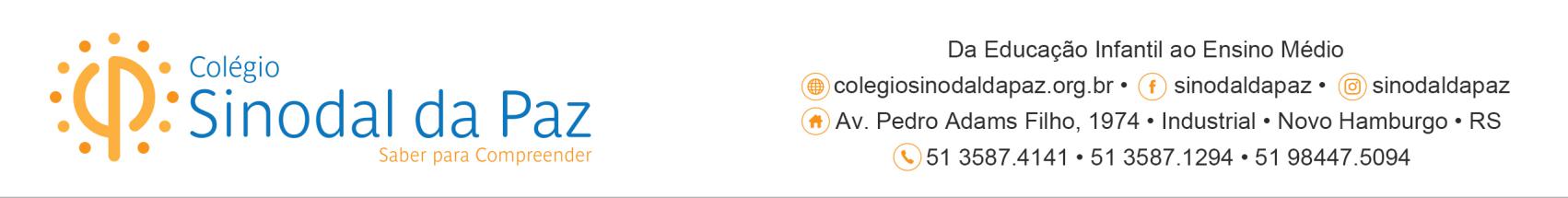 1 mochila com tamanho adequado e de fácil manuseio pelo estudante, que deverá conter diariamente:1 garrafa de água identificada.Agenda escolar com os dados preenchidos pela família (agenda fornecida no início do ano letivo).Kit higiene (escova de dente, creme dentar e toalha).Uma muda de roupa extra e um tênis, identificados.Lancheira, contendo guardanapo (TRAZER TODOS OS DIAS).Uniforme completo (USO OBRIGATÓRIO).1 folha de EVA100 folhas de desenho1 pacote de grampos de madeira1 tubos de cola (90g)2 pacotes de massinha modelar (12 cores)1 pacote de folhas colorida A4 (color 7)100 folhas de ofício2 potes grandes de tinta guache1 pote de tinta de tecido1 caneta de tecido1 rolo de pintura1 pacote de pom pom2 canetas de retroprojetor1 jogo pedagógico (observar a faixa etária)1 livro de história ( observar a faixa etária)Botões coloridosRetalhos de tecidos1 pacote de lantejoula1 linha de bordado1 lata vazia e limpa (café, nescau)1 camiseta usada grande (adulto) para trabalhos com pintura 